  Администрация	                   			                               «Вуж Тылой»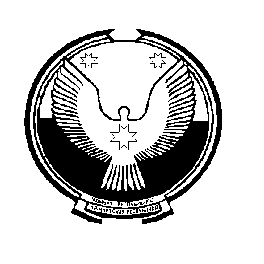 муниципального образования                                                      муниципал  кылдытэтлэн«Маловоложикьинское»                                                                    администрациезРАСПОРЯЖЕНИЕАдминистрации  муниципального образования «Маловоложикьинское»от  01 апреля  2015 года                                                                                         № 08- рО нормах расхода топлива для автомобиля.               На основании методических рекомендаций норм расхода топлива и смазочных материалов на автомобильном транспорте, утвержденных Министерством транспорта РФ 14.03.2008 года № АМ-23-р О введение в действие «Методических рекомендаций норм расхода  топлива и смазочных материалов на автомобильном транспорте» и сложившимися климатическими условиями, 1.Повысить  норму расхода топлива на 10%  для автомобиля УАЗ-396292 администрации муниципального образования «Маловоложикьинское»   с 01  апреля 2015 года по 10 апреля 2015 года  Глава муниципального образования  «Маловоложикьинское»                                                                   А.А.Городилова